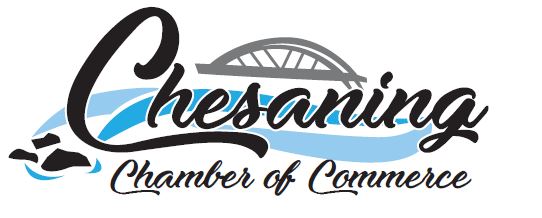 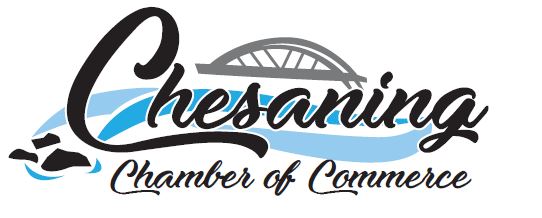 February 2024Dear Event Vendor,It is time once again to reserve your spot as a vendor for the Chamber Fireworks to be held at Showboat Park on Thursday, June 27, 2024. Enclosed you will find an Event Concession Vendor Contract for this year’s Fireworks. Please fill it out, sign and return with your payment and a copy of your certificate of liability insurance if you would like to be a part of this year’s event. This year’s vendor fees are as follows: Chesaning Chamber of Commerce business members: Free of chargeChesaning Chamber of Commerce associate (non-profit) members: Free of chargeNon-members: $100 feeAny Chamber member may be a vendor. Duplication of vendor items or services will not be permitted by non-members. The first opportunity to commit to the event will be offered to previous vendors, then to new vendors if space is available for their item or service; please let the Chamber office know if you do not wish to be part of the Fireworks this year so we can open your space up to other vendors.THE RAIN DATE FOR 2024 WILL BE: FRIDAY, JUNE 28TH.Thank you for helping to make our Fireworks show great for the Chesaning community and visitors!Sincerely,Lisa GreenfelderLisa Greenfelder, Executive Director
On behalf of the Fireworks CommitteeChamber Mission Statement:To actively foster business growth, member services and a united communityEvent Concession Vendor ContractThis is an agreement between Chesaning Chamber of Commerce (hereafter referred to as “Host”) and _____________________________________________________ (hereafter referred to as “Vendor”).The Host will be hosting the following Event: _Chesaning Chamber of Commerce Fireworks__________   to take place at ___Showboat Park, Chesaning, MI________  (location) on  _06/27/24_,  starting at  4:00 PM  and has the legal ability to issue a license for concession for vending during the above mentioned Event.  Vendor has issued the Host a sum of $_________ for a license to vend at the Event as well as a copy of liability insurance.The Host and Vendor parties both agree to the following terms:Set up will begin at 1:00PM with all setups to be complete by 5:00PM. The Vendor will not vend any items or services that are not disclosed here at the Event without prior written consent from the Host.  Items that will be sold:
_____________________________________________________________________________________________________________________________________________________________________________________________________________________________________________________________________Vendor’s station shall be no bigger than _20_x_40_ feet or taller than _N/A_ feet; and shall be clean and orderly and shall follow all applicable laws and regulations of the County and State of said Event.PLEASE NOTE: Electrical service is limited. We suggest bringing your own generator if you need power. (The power from the pole on the west side of the ball diamond is reserved for the Lion’s Club.)There is to be no loud, distracting music, noise and/or sound amplification devices used by Vendor’s staff.Vendor will have access to the location for up to _1 hour following the Event which will conclude at approximately 11:00 PM to dismantle and remove all items brought to the Event by Vendor. Vendor shall leave the location free from trash and in similar condition that it was in before the Vendor arrived. If additional clean-up is required after the Vendor departs, they will be billed for the cost incurred.Food vendors must have proper operational licensing from the Saginaw County/State of Michigan.Vendor agrees to hold the Host free from any damages or claims that may develop in connection with participating in the above-mentioned Event.In agreement to the above-mentioned terms, a representative of the Event and Vendor sign below:Applicable LawThis contract shall be governed by the laws of the State of Michigan, Saginaw County, and any applicable Federal Law.Signature of Event Representative						              DateSignature of Vendor								DateVendor Contact Name and Telephone #: _________________________________________________________________Vendor Mailing Address: ______________________________________________________________________________Would you still be available to participate if weather conditions dictate, we use the rain date?   O YES    OR      O NO